PONAVLJANJE IZ UVODA U OSNOVE RAČUNALA      2.D               Ime i prezime: ________________________Koje uvjete moraju zadovoljiti mediji na koje se pohranjuju podatci?Nabroj  tri vrste / skupine medija za pohranu velikih količina podataka.Opiši magnetske medije:Magnetski mediji za pohranu i čitanje podataka koriste svojstva __________________________. Građa:______________________________________________________________________________Nemagnetska podloga može biti u obliku :_________________________________________________________Opiši optičke medije:Za čitanje podataka s optičkih medija koristi se ________________________________________________Za upis podataka rabi se ________________________________________________________Rasprostranjene su tri vrste optičkih medija: _________________________________________________________________________________________________________Opiši poluvodičke medije:Poluvodički (engl. flash) mediji podatke spremaju kao ___________________________________Za razliku od RAM memorije ____GUBE    /    NE GUBE_________  sadržaj prekidom napajanja. Postoje dvije glavne skupine poluvodičkih medija: memorijske _______________, memorijski ________________.Napisati sve što znaš o disketama.Napisati sve što znaš o magnetskim vrpcama.Napisati sve što znaš o magnetskim karticama.Da bi se na disk istih dimenzija moglo smjestiti 7-25 puta više podataka, pomoglo je nekoliko tehnoloških novina. To su:_________________________________________________________________________________________________________Što predstavlja slika: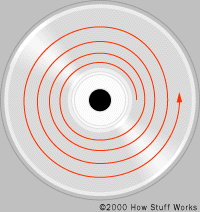 Koja je razlika između jednoslojnog i dvoslojnog diska?Koji dio slike predstavlja disk sa podacima?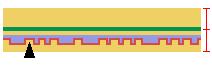 Nabroj sve vrste DVD-ova po namjeni:Nabroj tipove memorijskih kartica i opiši ih.Slike – napiši vrstu kartice.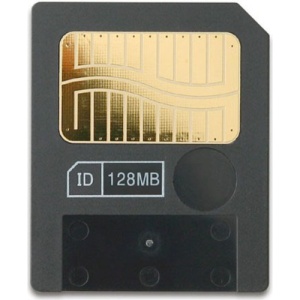 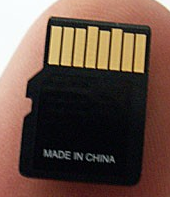 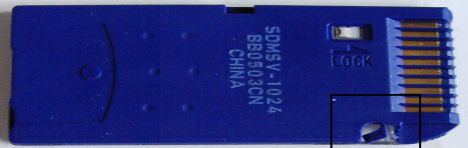 